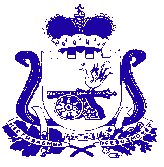 Администрация   МУНИЦИПАЛЬНОГО ОБРАЗОВАНИЯ «ЕЛЬНИНСКИЙ РАЙОН» СМОЛЕНСКОЙ ОБЛАСТИП О С Т А Н О В Л Е Н И Еот «21» 05.2021 г. № 316г.ЕльняВ соответствии со статьей 179 Бюджетного кодекса Российской Федерации, постановлением Администрации муниципального образования «Ельнинский район» Смоленской области от 21.10.2013 № 615 «Об утверждении порядка разработки и реализации муниципальных программ Ельнинского района Смоленской области (в редакции постановлений Администрации муниципального образования «Ельнинский район» Смоленской области от 30.10.2014 № 729, от 25.12.2014 № 852), Администрация муниципального образования «Ельнинский район» Смоленской областип о с т а н о в л я е т: Внести в муниципальную программу «Патриотическое воспитание граждан муниципального образования «Ельнинский район» Смоленской области, утверждённую постановлением Администрации муниципального образования «Ельнинский район» Смоленской области от  04.12.2013 № 717 (в редакции постановлений Администрации муниципального образования «Ельнинский район» Смоленской области от 13.03.2015 № 157, от 05.10.2015 № 324, от 16.11.2015 № 437, от 20.01.2016 № 26, от 09.06.2016 № 613, от 20.01.2017 № 40, от 09.03.2017 № 224, от 12.01.2018 № 24, от 09.01.2019 №54, от 22.01.2020 № 25, от 14.01.2021 № 13) следующие изменения:Приложение № 2 «План реализации муниципальной программы «Патриотическое воспитание граждан муниципального образования «Ельнинский район» Смоленской области» изложить в новой редакции (прилагается).2. Контроль за исполнением настоящего постановления возложить на заместителя Главы муниципального образования «Ельнинский район» Смоленской области М.А. Пысина.Глава муниципального образования«Ельнинский район» Смоленской области                                  Н.Д. МищенковОтп. 1 экз.- в дело                                              Исп. Н.В.Хохловател. 4-13-5019.05.2021 г.Разработчик: Н.В.Хохловател. 4-13-5019.05.2021 г.Визы:«___»_________________2021 г. _________________ Н.С. Бояркина«___»_________________2021 г. _________________ М.А. Пысин  «___»_________________2021 г. _________________ Т.В. Орещенкова«___»_________________2021 г. _________________ А.А. Макаренкова«___»_________________2021 г. _________________ О.И. НовиковаПриложение к постановлению Администрациимуниципального образования «Ельнинский район» Смоленской областиот  _________ 2021 № _____Приложение № 2к муниципальной программе «Патриотическое воспитание гражданмуниципального образования «Ельнинский район»Смоленской области»ПЛАН реализации муниципальной программы «Патриотическое воспитание граждан муниципального образования «Ельнинский район» Смоленской области» О внесении изменений в муниципальную программу «Патриотическое воспитание граждан муниципального образования «Ельнинский район» Смоленской областиНаименованиеИсполнительмероприятия    
Источники финансового   обеспечения всегоОбъем средств на реализацию муниципальной программы на отчетный год и плановый период, тыс. рублейОбъем средств на реализацию муниципальной программы на отчетный год и плановый период, тыс. рублейОбъем средств на реализацию муниципальной программы на отчетный год и плановый период, тыс. рублейОбъем средств на реализацию муниципальной программы на отчетный год и плановый период, тыс. рублейОбъем средств на реализацию муниципальной программы на отчетный год и плановый период, тыс. рублейОбъем средств на реализацию муниципальной программы на отчетный год и плановый период, тыс. рублейОбъем средств на реализацию муниципальной программы на отчетный год и плановый период, тыс. рублейОбъем средств на реализацию муниципальной программы на отчетный год и плановый период, тыс. рублейОбъем средств на реализацию муниципальной программы на отчетный год и плановый период, тыс. рублейПланируемое значение показателя на реализацию муниципальной программы на отчетный год и плановый периодПланируемое значение показателя на реализацию муниципальной программы на отчетный год и плановый периодПланируемое значение показателя на реализацию муниципальной программы на отчетный год и плановый периодПланируемое значение показателя на реализацию муниципальной программы на отчетный год и плановый периодПланируемое значение показателя на реализацию муниципальной программы на отчетный год и плановый периодПланируемое значение показателя на реализацию муниципальной программы на отчетный год и плановый периодПланируемое значение показателя на реализацию муниципальной программы на отчетный год и плановый периодПланируемое значение показателя на реализацию муниципальной программы на отчетный год и плановый периодНаименованиеИсполнительмероприятия    
Источники финансового   обеспечения всего20142015201620172018201920202021201420142015201620172018201920202021Цель муниципальной программы: дальнейшее развитие и  совершенствование системы патриотического воспитания и допризывной подготовки молодых граждан, проживающих на территории муниципального образования «Ельнинский район» Смоленской областиЦель муниципальной программы: дальнейшее развитие и  совершенствование системы патриотического воспитания и допризывной подготовки молодых граждан, проживающих на территории муниципального образования «Ельнинский район» Смоленской областиЦель муниципальной программы: дальнейшее развитие и  совершенствование системы патриотического воспитания и допризывной подготовки молодых граждан, проживающих на территории муниципального образования «Ельнинский район» Смоленской областиЦель муниципальной программы: дальнейшее развитие и  совершенствование системы патриотического воспитания и допризывной подготовки молодых граждан, проживающих на территории муниципального образования «Ельнинский район» Смоленской областиЦель муниципальной программы: дальнейшее развитие и  совершенствование системы патриотического воспитания и допризывной подготовки молодых граждан, проживающих на территории муниципального образования «Ельнинский район» Смоленской областиЦель муниципальной программы: дальнейшее развитие и  совершенствование системы патриотического воспитания и допризывной подготовки молодых граждан, проживающих на территории муниципального образования «Ельнинский район» Смоленской областиЦель муниципальной программы: дальнейшее развитие и  совершенствование системы патриотического воспитания и допризывной подготовки молодых граждан, проживающих на территории муниципального образования «Ельнинский район» Смоленской областиЦель муниципальной программы: дальнейшее развитие и  совершенствование системы патриотического воспитания и допризывной подготовки молодых граждан, проживающих на территории муниципального образования «Ельнинский район» Смоленской областиЦель муниципальной программы: дальнейшее развитие и  совершенствование системы патриотического воспитания и допризывной подготовки молодых граждан, проживающих на территории муниципального образования «Ельнинский район» Смоленской областиЦель муниципальной программы: дальнейшее развитие и  совершенствование системы патриотического воспитания и допризывной подготовки молодых граждан, проживающих на территории муниципального образования «Ельнинский район» Смоленской областиЦель муниципальной программы: дальнейшее развитие и  совершенствование системы патриотического воспитания и допризывной подготовки молодых граждан, проживающих на территории муниципального образования «Ельнинский район» Смоленской областиЦель муниципальной программы: дальнейшее развитие и  совершенствование системы патриотического воспитания и допризывной подготовки молодых граждан, проживающих на территории муниципального образования «Ельнинский район» Смоленской областиЦель муниципальной программы: дальнейшее развитие и  совершенствование системы патриотического воспитания и допризывной подготовки молодых граждан, проживающих на территории муниципального образования «Ельнинский район» Смоленской областиЦель муниципальной программы: дальнейшее развитие и  совершенствование системы патриотического воспитания и допризывной подготовки молодых граждан, проживающих на территории муниципального образования «Ельнинский район» Смоленской областиЦель муниципальной программы: дальнейшее развитие и  совершенствование системы патриотического воспитания и допризывной подготовки молодых граждан, проживающих на территории муниципального образования «Ельнинский район» Смоленской областиЦель муниципальной программы: дальнейшее развитие и  совершенствование системы патриотического воспитания и допризывной подготовки молодых граждан, проживающих на территории муниципального образования «Ельнинский район» Смоленской областиЦель муниципальной программы: дальнейшее развитие и  совершенствование системы патриотического воспитания и допризывной подготовки молодых граждан, проживающих на территории муниципального образования «Ельнинский район» Смоленской областиЦель муниципальной программы: дальнейшее развитие и  совершенствование системы патриотического воспитания и допризывной подготовки молодых граждан, проживающих на территории муниципального образования «Ельнинский район» Смоленской областиЦель муниципальной программы: дальнейшее развитие и  совершенствование системы патриотического воспитания и допризывной подготовки молодых граждан, проживающих на территории муниципального образования «Ельнинский район» Смоленской областиЦель муниципальной программы: дальнейшее развитие и  совершенствование системы патриотического воспитания и допризывной подготовки молодых граждан, проживающих на территории муниципального образования «Ельнинский район» Смоленской областиЦель муниципальной программы: дальнейшее развитие и  совершенствование системы патриотического воспитания и допризывной подготовки молодых граждан, проживающих на территории муниципального образования «Ельнинский район» Смоленской областиЦелевые показателиххххххххххх111111,51212,5131414,5151. Увеличение к 2021 году численности детей и молодежи, принимающих участие в деятельности детских и молодежных общественных объединений патриотической направленности, на 15 % по отношению к аналогичному показателю 2013 года (%)ххххххххххх111111,51212,5131414,5152.Увеличение к 2021 году количества молодых граждан, проживающих на территории муниципального образования «Ельнинский район» Смоленской области, привлеченных к участию в мероприятиях патриотической направленности, на 20 % по отношению к аналогичному показателю 2013 года (%)ххххххххххх161616,51717,5181919,520Основное мероприятие 1. Информационно-аналитическое обеспечение системы гражданского и патриотического воспитанияОсновное мероприятие 1. Информационно-аналитическое обеспечение системы гражданского и патриотического воспитанияОсновное мероприятие 1. Информационно-аналитическое обеспечение системы гражданского и патриотического воспитанияОсновное мероприятие 1. Информационно-аналитическое обеспечение системы гражданского и патриотического воспитанияОсновное мероприятие 1. Информационно-аналитическое обеспечение системы гражданского и патриотического воспитанияОсновное мероприятие 1. Информационно-аналитическое обеспечение системы гражданского и патриотического воспитанияОсновное мероприятие 1. Информационно-аналитическое обеспечение системы гражданского и патриотического воспитанияОсновное мероприятие 1. Информационно-аналитическое обеспечение системы гражданского и патриотического воспитанияОсновное мероприятие 1. Информационно-аналитическое обеспечение системы гражданского и патриотического воспитанияОсновное мероприятие 1. Информационно-аналитическое обеспечение системы гражданского и патриотического воспитанияОсновное мероприятие 1. Информационно-аналитическое обеспечение системы гражданского и патриотического воспитанияОсновное мероприятие 1. Информационно-аналитическое обеспечение системы гражданского и патриотического воспитанияОсновное мероприятие 1. Информационно-аналитическое обеспечение системы гражданского и патриотического воспитанияОсновное мероприятие 1. Информационно-аналитическое обеспечение системы гражданского и патриотического воспитанияОсновное мероприятие 1. Информационно-аналитическое обеспечение системы гражданского и патриотического воспитанияОсновное мероприятие 1. Информационно-аналитическое обеспечение системы гражданского и патриотического воспитанияОсновное мероприятие 1. Информационно-аналитическое обеспечение системы гражданского и патриотического воспитанияОсновное мероприятие 1. Информационно-аналитическое обеспечение системы гражданского и патриотического воспитанияОсновное мероприятие 1. Информационно-аналитическое обеспечение системы гражданского и патриотического воспитанияОсновное мероприятие 1. Информационно-аналитическое обеспечение системы гражданского и патриотического воспитанияОсновное мероприятие 1. Информационно-аналитическое обеспечение системы гражданского и патриотического воспитанияИнформационно-аналитическое обеспечение системы гражданского и патриотического воспитанияАдминистрация МО «Ельнинский район» Смоленской областирайонный бюджет---------ххххххххх1. Количе ство меро приятий районного уровняххххххххххх555555555Изготовление и распространение полиграфи ческой про дукции, спо собствующей формированию патриотических ценностей, взглядов, убеждений (буклеты, листовки и др.)Администрация МО «Ельнинский район» Смоленской областирайонный бюджет---------хххххххххОсновное мероприятие 2. Научно-методическое обеспечение  системы гражданского и патриотического воспитанияОсновное мероприятие 2. Научно-методическое обеспечение  системы гражданского и патриотического воспитанияОсновное мероприятие 2. Научно-методическое обеспечение  системы гражданского и патриотического воспитанияОсновное мероприятие 2. Научно-методическое обеспечение  системы гражданского и патриотического воспитанияОсновное мероприятие 2. Научно-методическое обеспечение  системы гражданского и патриотического воспитанияОсновное мероприятие 2. Научно-методическое обеспечение  системы гражданского и патриотического воспитанияОсновное мероприятие 2. Научно-методическое обеспечение  системы гражданского и патриотического воспитанияОсновное мероприятие 2. Научно-методическое обеспечение  системы гражданского и патриотического воспитанияОсновное мероприятие 2. Научно-методическое обеспечение  системы гражданского и патриотического воспитанияОсновное мероприятие 2. Научно-методическое обеспечение  системы гражданского и патриотического воспитанияОсновное мероприятие 2. Научно-методическое обеспечение  системы гражданского и патриотического воспитанияОсновное мероприятие 2. Научно-методическое обеспечение  системы гражданского и патриотического воспитанияОсновное мероприятие 2. Научно-методическое обеспечение  системы гражданского и патриотического воспитанияОсновное мероприятие 2. Научно-методическое обеспечение  системы гражданского и патриотического воспитанияОсновное мероприятие 2. Научно-методическое обеспечение  системы гражданского и патриотического воспитанияОсновное мероприятие 2. Научно-методическое обеспечение  системы гражданского и патриотического воспитанияОсновное мероприятие 2. Научно-методическое обеспечение  системы гражданского и патриотического воспитанияОсновное мероприятие 2. Научно-методическое обеспечение  системы гражданского и патриотического воспитанияОсновное мероприятие 2. Научно-методическое обеспечение  системы гражданского и патриотического воспитанияОсновное мероприятие 2. Научно-методическое обеспечение  системы гражданского и патриотического воспитанияОсновное мероприятие 2. Научно-методическое обеспечение  системы гражданского и патриотического воспитанияНаучно-методическое обеспечение  системы гражданского и патриотического воспитания Администрация МО «Ельнинский район» Смоленской областирайонный бюджет---------ххххххххх1.  Количество мероприятий районного уровняххххххххххх121212121212121212Проведение семинаров, круглых столов, конференций по повышению гражданской активности, развитию правовой и политической культурыАдминистрация МО «Ельнинский район» Смоленской областирайонный бюджет---------хххххххххУчастие в семинарах, круглых столах для организаторов патриотической работы и до призывной подготовки молодёжиАдминистрация МО «Ельнинский район» Смоленской областирайонный бюджет---------хххххххххОсновное мероприятие 3. Проведение мероприятий по гражданско-патриотическому воспитаниюОсновное мероприятие 3. Проведение мероприятий по гражданско-патриотическому воспитаниюОсновное мероприятие 3. Проведение мероприятий по гражданско-патриотическому воспитаниюОсновное мероприятие 3. Проведение мероприятий по гражданско-патриотическому воспитаниюОсновное мероприятие 3. Проведение мероприятий по гражданско-патриотическому воспитаниюОсновное мероприятие 3. Проведение мероприятий по гражданско-патриотическому воспитаниюОсновное мероприятие 3. Проведение мероприятий по гражданско-патриотическому воспитаниюОсновное мероприятие 3. Проведение мероприятий по гражданско-патриотическому воспитаниюОсновное мероприятие 3. Проведение мероприятий по гражданско-патриотическому воспитаниюОсновное мероприятие 3. Проведение мероприятий по гражданско-патриотическому воспитаниюОсновное мероприятие 3. Проведение мероприятий по гражданско-патриотическому воспитаниюОсновное мероприятие 3. Проведение мероприятий по гражданско-патриотическому воспитаниюОсновное мероприятие 3. Проведение мероприятий по гражданско-патриотическому воспитаниюОсновное мероприятие 3. Проведение мероприятий по гражданско-патриотическому воспитаниюОсновное мероприятие 3. Проведение мероприятий по гражданско-патриотическому воспитаниюОсновное мероприятие 3. Проведение мероприятий по гражданско-патриотическому воспитаниюОсновное мероприятие 3. Проведение мероприятий по гражданско-патриотическому воспитаниюОсновное мероприятие 3. Проведение мероприятий по гражданско-патриотическому воспитаниюОсновное мероприятие 3. Проведение мероприятий по гражданско-патриотическому воспитаниюОсновное мероприятие 3. Проведение мероприятий по гражданско-патриотическому воспитаниюОсновное мероприятие 3. Проведение мероприятий по гражданско-патриотическому воспитаниюПроведение мероприятий по гражданско-патриотическому воспитаниюАдминистрация МО «Ельнинский район» Смоленской областирайонный бюджет174,31549,3302020102010,0ххххххххх1. Количество мероприятий районного уровняххххххххххх5555555552. Количество мероприятий областного уровняххххххххххх333333333Организация и проведение  акций «Непобежденные. Пример для молодых» в рамках Всероссийской акции "Георгиевская ленточка"Администрация МО «Ельнинский район» Смоленской областирайонный бюджет9010101515155155хххххххххПроведение акции «Мы – граждане России!»Администрация МО «Ельнинский район» Смоленской областирайонный бюджет57,4-17,41555555хххххххххПроведение мероприятий, посвященных Победе в Великой Отечественной войне 1941-1945 гг.Администрация МО «Ельнинский район» Смоленской областирайонный бюджет55-------хххххххххПроведение мероприятий, посвященных 70-летию Победы в Великой Отечественной войне 1941-1945 гг.Администрация МО «Ельнинский район» Смоленской областирайонный бюджет21,9-21,9------хххххххххОбеспечение участия во всероссийских, региональных мероприятиях, сборах, фестивалях, конкурсах патриотической направленностиАдминистрация МО «Ельнинский район» Смоленской областирайонный бюджет---------хххххххххОсновное мероприятие 4. Проведение мероприятий по военно-патриотическому воспитанию гражданОсновное мероприятие 4. Проведение мероприятий по военно-патриотическому воспитанию гражданОсновное мероприятие 4. Проведение мероприятий по военно-патриотическому воспитанию гражданОсновное мероприятие 4. Проведение мероприятий по военно-патриотическому воспитанию гражданОсновное мероприятие 4. Проведение мероприятий по военно-патриотическому воспитанию гражданОсновное мероприятие 4. Проведение мероприятий по военно-патриотическому воспитанию гражданОсновное мероприятие 4. Проведение мероприятий по военно-патриотическому воспитанию гражданОсновное мероприятие 4. Проведение мероприятий по военно-патриотическому воспитанию гражданОсновное мероприятие 4. Проведение мероприятий по военно-патриотическому воспитанию гражданОсновное мероприятие 4. Проведение мероприятий по военно-патриотическому воспитанию гражданОсновное мероприятие 4. Проведение мероприятий по военно-патриотическому воспитанию гражданОсновное мероприятие 4. Проведение мероприятий по военно-патриотическому воспитанию гражданОсновное мероприятие 4. Проведение мероприятий по военно-патриотическому воспитанию гражданОсновное мероприятие 4. Проведение мероприятий по военно-патриотическому воспитанию гражданОсновное мероприятие 4. Проведение мероприятий по военно-патриотическому воспитанию гражданОсновное мероприятие 4. Проведение мероприятий по военно-патриотическому воспитанию гражданОсновное мероприятие 4. Проведение мероприятий по военно-патриотическому воспитанию гражданОсновное мероприятие 4. Проведение мероприятий по военно-патриотическому воспитанию гражданОсновное мероприятие 4. Проведение мероприятий по военно-патриотическому воспитанию гражданОсновное мероприятие 4. Проведение мероприятий по военно-патриотическому воспитанию гражданОсновное мероприятие 4. Проведение мероприятий по военно-патриотическому воспитанию гражданПроведение мероприятий по военно-патриотическому воспитанию гражданАдминистрация МО «Ельнинский район» Смоленской областирайонный бюджет44,263519,26320-----ххххххххх1. Количество мероприятий районного уровняххххххххххх444444444Организация и проведение встреч обучающихся образовательных учреждений, представителей молодежных общественных объединений, ветеранских организацийАдминистрация МО «Ельнинский район» Смоленской областирайонный бюджет---------хххххххххОрганизация и проведение социально-патриотической акции «День призывника» Администрация МО «Ельнинский район» Смоленской областирайонный бюджет44,263519,26320-----хххххххххОсновное мероприятие 5. Проведение мероприятий по героико-патриотическому воспитанию гражданОсновное мероприятие 5. Проведение мероприятий по героико-патриотическому воспитанию гражданОсновное мероприятие 5. Проведение мероприятий по героико-патриотическому воспитанию гражданОсновное мероприятие 5. Проведение мероприятий по героико-патриотическому воспитанию гражданОсновное мероприятие 5. Проведение мероприятий по героико-патриотическому воспитанию гражданОсновное мероприятие 5. Проведение мероприятий по героико-патриотическому воспитанию гражданОсновное мероприятие 5. Проведение мероприятий по героико-патриотическому воспитанию гражданОсновное мероприятие 5. Проведение мероприятий по героико-патриотическому воспитанию гражданОсновное мероприятие 5. Проведение мероприятий по героико-патриотическому воспитанию гражданОсновное мероприятие 5. Проведение мероприятий по героико-патриотическому воспитанию гражданОсновное мероприятие 5. Проведение мероприятий по героико-патриотическому воспитанию гражданОсновное мероприятие 5. Проведение мероприятий по героико-патриотическому воспитанию гражданОсновное мероприятие 5. Проведение мероприятий по героико-патриотическому воспитанию гражданОсновное мероприятие 5. Проведение мероприятий по героико-патриотическому воспитанию гражданОсновное мероприятие 5. Проведение мероприятий по героико-патриотическому воспитанию гражданОсновное мероприятие 5. Проведение мероприятий по героико-патриотическому воспитанию гражданОсновное мероприятие 5. Проведение мероприятий по героико-патриотическому воспитанию гражданОсновное мероприятие 5. Проведение мероприятий по героико-патриотическому воспитанию гражданОсновное мероприятие 5. Проведение мероприятий по героико-патриотическому воспитанию гражданОсновное мероприятие 5. Проведение мероприятий по героико-патриотическому воспитанию гражданОсновное мероприятие 5. Проведение мероприятий по героико-патриотическому воспитанию гражданПроведение мероприятий по героико-патриотическому воспитанию гражданАдминистрация МО «Ельнинский район» Смоленской областирайонный бюджет826,4378081,4379512512590110120ххххххххх1.Количество мероприятий районного уровняххххххххххх8888888882. Количество мероприятий областного уровняххххххххххх666666666Организация и проведение поисковых экспедиций в рамках «Вахты Памяти» Администрация МО «Ельнинский район» Смоленской областирайонный бюджет451,7873011,787457575507095хххххххххОрганизация и проведение вечеров Памяти, захоронений останков воинов, найденных в ходе поисковых экспедицийАдминистрация МО «Ельнинский район» Смоленской областирайонный бюджет374,655069,650505050404025хххххххххПроведение конкурсов историко-исследовательских работ  Администрация МО «Ельнинский район» Смоленской областирайонный бюджет---------хххххххххОсновное мероприятие 6. Допризывная подготовка молодежи к военной службеОсновное мероприятие 6. Допризывная подготовка молодежи к военной службеОсновное мероприятие 6. Допризывная подготовка молодежи к военной службеОсновное мероприятие 6. Допризывная подготовка молодежи к военной службеОсновное мероприятие 6. Допризывная подготовка молодежи к военной службеОсновное мероприятие 6. Допризывная подготовка молодежи к военной службеОсновное мероприятие 6. Допризывная подготовка молодежи к военной службеОсновное мероприятие 6. Допризывная подготовка молодежи к военной службеОсновное мероприятие 6. Допризывная подготовка молодежи к военной службеОсновное мероприятие 6. Допризывная подготовка молодежи к военной службеОсновное мероприятие 6. Допризывная подготовка молодежи к военной службеОсновное мероприятие 6. Допризывная подготовка молодежи к военной службеОсновное мероприятие 6. Допризывная подготовка молодежи к военной службеОсновное мероприятие 6. Допризывная подготовка молодежи к военной службеОсновное мероприятие 6. Допризывная подготовка молодежи к военной службеОсновное мероприятие 6. Допризывная подготовка молодежи к военной службеОсновное мероприятие 6. Допризывная подготовка молодежи к военной службеОсновное мероприятие 6. Допризывная подготовка молодежи к военной службеОсновное мероприятие 6. Допризывная подготовка молодежи к военной службеОсновное мероприятие 6. Допризывная подготовка молодежи к военной службеОсновное мероприятие 6. Допризывная подготовка молодежи к военной службеДопризывная подготовка молодежи к военной службеАдминистрация МО «Ельнинский район» Смоленской областирайонный бюджет15--555---ххххххххх1. Количество мероприятий районного уровняххххххххххх3333333332. Количество мероприятий областного уровняххххххххххх111111111Проведение учебных сборов с обучающимися (юношами) 10 классов муниципальных образовательных учрежденийотдел образования Администрации МО «Ельнинский район» Смоленской областирайонный бюджет---------хххххххххУчастие в областном конкурсе среди муниципальных районов и городских округов Смоленской области на лучшую подготовку граждан к военной службе, на лучшую организацию проведения призыва граждан на военную службуотдел ВКСО по Ельнинскому и Глинковскому районамрайонный бюджет---------хххххххххОрганизация и проведение соревнований по авиационным, техническим и военно-прикладным видам спортаАдминистрация МО «Ельнинский район» Смоленской области; ДОСААФрайонный бюджет15--555---ххххххххх